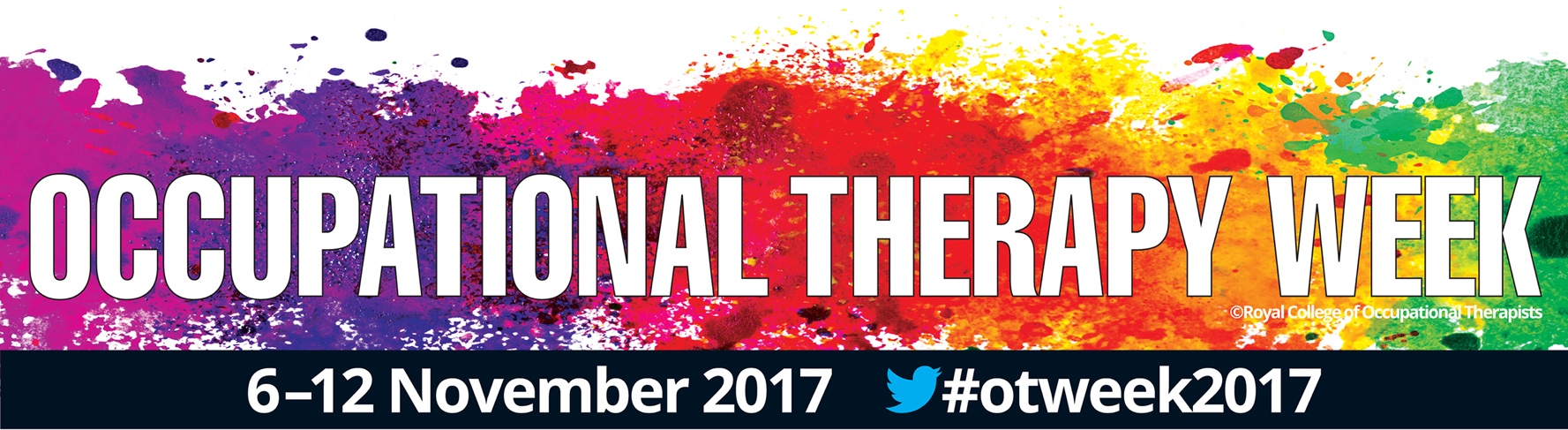 Dear Sir or MadamText to go here etc. text to go here etc. Text to go here etc. text to go here etc. Text to go here etc. text goes here. Text to go here etc. text to go here etc. Text to go here etc. text to go here etc. Text to go here etc. text to go here etc. Text to go here etc. text to go here etc. Text to go here etc. text goes here. Text to go here etc. text to go here etc. Text to go here etc. text to go here etc. Text to go here etc. text to go here etc. Text to go here etc. text to go here etc. Text to go here etc. text goes here. Text to go here etc. text to go here etc. Text to go here etc. text to go here etc. Text to go here etc. text to go here etc. Text to go here etc. text to go here etc. Text to go here etc. text goes here. Text to go here etc. text to go here etc. Text to go here etc. text to go here etc. Text to go here etc. text to go here etc. Text to go here etc. text to go here etc. Text to go here etc. text goes here. Text to go here etc. text to go here etc. Text to go here etc. text to go here etc. Text to go here etc. text to go here etc. Text to go here etc. text to go here etc. Text to go here etc. text goes here. Text to go here etc. text to go here etc. Text to go here etc. text to go here etc. 